Obrázek a název stavebniceSpecifikace výrobkuJednotková cena v Kčbez DPHJednotková cena v Kčvč. DPH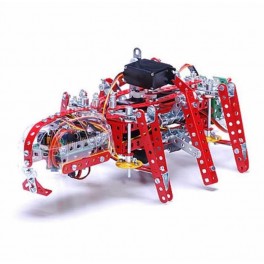 MERKUR Robotický mravenec ROBOANT - ATMEL + RC ovládání je programovatelná stavebnice dálkově rádiem řízeného robota připomínajícího mravence s unikátní chůzí plaza z dílny tradičního českého výrobce. Pohyb je tvořen třemi servomotory. Robot je již z výroby naprogramován na chůzi pomocí vysílačky.Součástí balení je i kvalitní čtyřkanálová vysílačka a přijímač. Frekvence 2,4GHz bez rušivých vlivů dalších vysílaček.Vysílačkou lze ovládat i další modely MERKUR.Stavebnice obsahuje:řídící a programovatelnou desku ATMELvysílač a přijímač RC4x moduly LED3x servomotorynářadí a návodrozměry 330x180x135 mm3 279,003 967,00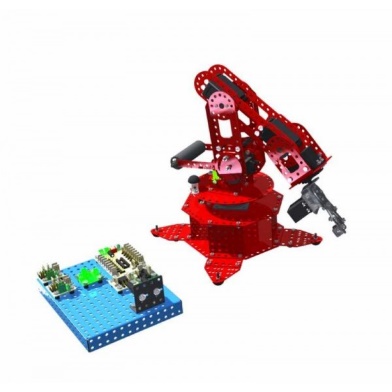 Stavebnice MERKUR Robotická ruka Beta 6° volnosti (s řídícím systémem) umožňuje uživatelům sestrojit pomocí speciálních a klasických součástek stavebnice Merkur reálně pracující manipulátor připomínající skutečnou ruku.Pomocí servomotorů a uchopovacího mechanizmu lze provádět spoustu pohybů a přemisťovat předmět z jednoho místa do druhého v libovolné pozici.Vhodným naprogramováním lze simulovat požadované pohyby, dráhy pohybů, jejich polohu i natáčení předmětu.Stavebnice je vyhotovena v kovovém provedení a obsahuje veškeré potřebné prvky pro sestavení manipulátoru.Možnost zapojení více robotů do výrobních linek.univerzální napájecí zdroj 3-12Vprogramátormanuál a programy na CDmožnost aktualizaceinterní paměť6 950,008 410,00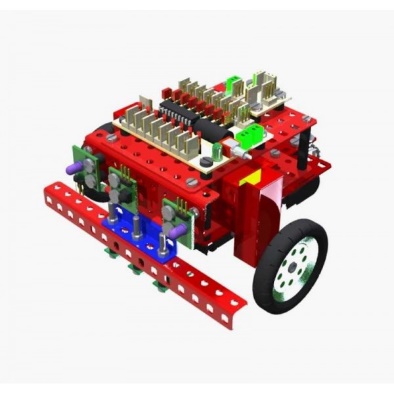 Se stavebnicí MERKUR Robotický slídil ALFA - ATMEL umožňuje uživatelům stát se velkým konstruktérem a programátorem a postavit si svého vlastního robotického slídila ALFA.Stavebnice dá nahlédnout do tajů konstrukce robotických modelů a seznámí uživatele s principem programování. Sám uživatel se rozhodne, co všechno svého robota naučí. Programování řídící desky (procesoru) je velmi jednoduché, přes konektor na řídící desce se speciálním kabelem propojí s klasickým PC (kabel součástí balení) a pomocí návodu dodaném na CD se uživatel seznámí s principem programování a naučí se samostatně programovat další činnosti robota.Díky systému MERKUR OPEN SOURCE - tedy otevřeného a volně přístupného software lze tuto stavebnici snadno rozšiřovat o další prvky jako jsou zvuková čidla, čidla rozpoznávající barvu apod.Robot je již z výroby naprogramován na několik základní funkci. Jedna ze základních továrních funkcí umožňuje ihned po sestavení robota pohyb po černé čáře, kterou sám sleduje a pohybuje se po ní. Při ukončení čáry robot rozpozná změnu stavu, zastaví se, vyhodnotí situaci, otočí se a až zase najede čidlo na čáru a pokračuje zpětným pohybem po čáře až k jejímu konci.Stavebnice je dodávána kompletně včetně motorů a řídící jednotky s procesorem ATMEL. V základní sestavě stavebnice je modul infra, který je již v programovém kódu využit, ale lze jeho funkci samozřejmě dále libovolným způsobem měnit změnou zdrojového kódu.kompatibilní s PCvčetně propojovacího kabelu PC - řídící deskaobsahuje CD s manuálem a potřebným software 2 862,003 463,00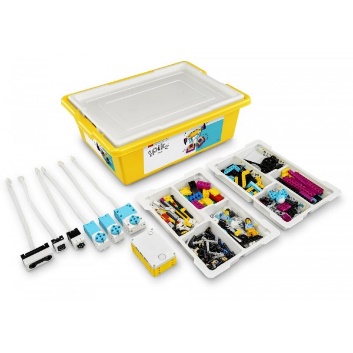 Lego Education 45678 LEGO SPIKE Prime Základní souprava je výukový nástroj pro učení STEAM pro studenty 6. - 8. ročníků základních škol.SPIKE Prime nepřetržitě zapojuje studenty prostřednictvím hravých vzdělávacích aktivit, aby přemýšleli a řešili složité problémy bez ohledu na úroveň jejich vzdělání. Od jednoduchých projektů až po neomezené možnosti kreativního designu SPIKE Prime pomáhá studentům naučit se základní dovednosti STEAM používané v 21. století potřebné k tomu, aby se staly inovativními studenty ... a zároveň se bavily! Kombinace barevných stavebních prvků LEGO, snadno použitelného hardwaru a intuitivního jazyka kódování táhni a pusť (drag and-drop ) založeného na programu Scratch.Základní souprava obsahuje:• programovatelný Hub
• senzor vzdálenosti
• senzor síly
• barevný senzor
• velký motor   
• 2 střední motorya 523 přitažlivých barevných prvků LEGO® TechnicProgramovatelný Hub je vybaven 5x5 světelnou maticí, 6 vstupními / výstupními porty, integrovaným 6-osým gyroskopem, reproduktorem, připojením Bluetooth a dobíjecí baterií.Kromě materiálu karty Začínáme, aplikace je dodávána se 3 jednotkovými plány výuky - přizpůsobený obsah STEAM se zaměřením na inženýrství a informatiku. Tyto plány výuky určené pro studenty 6-8. ročníků základní školy a optimalizované na 45minutové lekce urychlují učení STEAM důsledným zapojováním studentů do kritického myšlení a řešení složitých problémů bez ohledu na úroveň jejich vzdělání.Komplexní on-line učební plány s množstvím přístupných, interaktivní podpůrných materiálů dává učitelům vše, co potřebují k výuce s důvěrou, bez ohledu na jejich předchozí zkušenosti.9 049,0010 949,00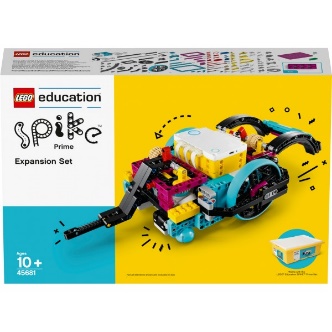 Lego Education 45681 LEGO SPIKE Prime Doplňková souprava NEW. S více než 600 LEGO prvky se kombinuje se stavebnicí SPIKE Prime Set (45678) a bezplatnou aplikací SPIKE, která studenty a učitele uvede do vzrušujícího světa robotických soutěží.• Prvky LEGO® Technic™ v čerstvé barevné paletě, včetně 2ks velkých kol, převodovek, velkého motoru a barevného senzoru s 603ks prvků.
• Tato sada vyžaduje SPIKE™ Prime Základní souprava.
• Naučte se základy vytváření a programování autonomních robotů pomocí senzorů.
• Rozvíjejte dovednosti v oblasti spolupráce a týmové spolupráce při stavění soutěžního robota.
• Systematicky testujte a vylepšujte programy.
• Používejte dovednosti při řešení problémů a kompletní mise soutěže.
• Uplatňujte kritické myšlení a rozvíjejte životní dovednosti pro kariéru zítřka.SPIKE Prime nepřetržitě zapojuje studenty prostřednictvím hravých vzdělávacích aktivit, aby přemýšleli a řešili složité problémy bez ohledu na úroveň jejich vzdělání. Od jednoduchých projektů až po neomezené možnosti kreativního designu SPIKE Prime pomáhá studentům naučit se základní dovednosti STEAM používané v 21. století potřebné k tomu, aby se staly inovativními studenty ... a zároveň se bavily!3 132,003 790,00